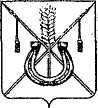 АДМИНИСТРАЦИЯ КОРЕНОВСКОГО ГОРОДСКОГО ПОСЕЛЕНИЯКОРЕНОВСКОГО РАЙОНАПОСТАНОВЛЕНИЕот 13.12.2017   		                                                  			  № 2217г. КореновскО внесении изменений в постановление администрации Кореновского городского поселения Кореновского района от 20 февраля 2017 года № 406 «Об утверждении Правилпредоставления молодым семьям социальных выплат из бюджета Кореновского городского поселения Кореновского района наприобретение (строительство) жилья и их использования»В соответствии с постановлением Правительства Российской           Федерации от 17 декабря 2010 года № 1050 «О федеральной целевой     программе «Жилище» на 2015-2020 годы, приказом Министерства              топливно-энергетического комплекса и жилищно-коммунального                      хозяйства Краснодарского края от 2 марта 2016 года № 68 «О реализации подпрограммы «Обеспечение жильем молодых семей» федеральной целевой программы «Жилище» на 2015-2020 годы, на основании постановления администрации Кореновского городского поселения Кореновского района от     16 августа 2017 года № 1546 «Об утверждении ведомственной целевой программы Кореновского городского поселения Кореновского района «Обеспечение жильем молодых семей на 2018-2019 годы» администрация Кореновского городского поселения Кореновского района п о с т а н о в л я е т:Внести в постановление администрации Кореновского городского поселения Кореновского района от 20 февраля 2017 года № 406 «Об утверждении Правил предоставления молодым семьям социальных выплат из бюджета Кореновского городского поселения Кореновского района на приобретение (строительство) жилья и их использования» следующие изменения:Пункт 1 раздела 1 Приложения к постановлению изложить в новой редакции:«1. Настоящие Правила устанавливают порядок и цели предоставления молодым семьям социальных выплат из бюджета Кореновского городского поселения Кореновского района на приобретение жилого помещения или создание объекта индивидуального жилищного строительства, а также                        использование таких выплат в рамках ведомственной целевой                           программы Кореновского городского поселения Кореновского района «Обеспечение жильем молодых семей на 2018 - 2019 годы»,                          утвержденной постановлением администрации Кореновского городского поселения Кореновского района от 16 августа 2017 года № 1546,                                     с участием средств федерального и краевого бюджетов, перечисляемых в местный бюджет в рамках подпрограммы «Обеспечение жильем                             молодых семей» федеральной целевой программы «Жилище» на                                2015 - 2020 годы, утвержденной постановлением Правительства                        Российской Федерации от 17 декабря 2010 года № 1050 «О федеральной целевой программе «Жилище» на 2015 - 2020 годы» (далее - подпрограмма)».Раздел 1 Приложения к постановлению дополнить пунктом 2.1 в следующей редакции:«2.1. Социальная выплата не может быть использована на приобретение жилого помещения у близких родственников (супруга (супруги), дедушки (бабушки), внуков, родителей (в том числе усыновителей), детей (в том числе усыновленных), полнородных и неполнородных братьев и сестер)».2. Общему отделу администрации Кореновского городского                      поселения Кореновского района (Устинова) официально обнародовать настоящее постановление и обеспечить его размещение на официальном                сайте администрации Кореновского городского поселения Кореновского района в информационно-телекоммуникационной сети «Интернет».3. Постановление вступает в силу после его официального обнародования.ГлаваКореновского городского поселенияКореновского района                                                                                Е.Н. Пергун